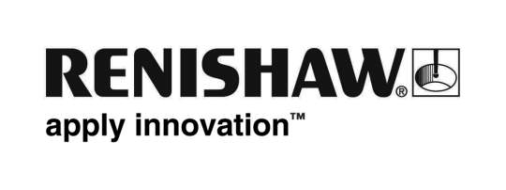 На выставке EMO Hannover 2019 будет показана линейка алмазных щупов OPTiMUM™Компания Renishaw, международный разработчик и производитель метрологического оборудования, покажет новую линейку алмазных щупов OPTiMUM™ на выставке EMO Hannover 2019 (16 - 21 сентября).Линейка алмазных щупов OPTiMUM разработана специально для измерений, при которых важна износостойкость щупов. Ключевым преимуществом алмазного покрытия сфер является то, что они сохраняют свою форму, и не подвержены «налипанию» материала и преждевременному износу при контроле абразивных материалов и мягких сплавов. Это увеличивает срок службы щупов, сокращает временя простоя из-за повторных калибровок и повышает скорость измерений.Щупы с алмазным покрытием OPTiMUM созданы с учетом потребностей заказчиков, поэтому вы сможете подобрать размер резьбы, материал стержня и диаметр сферы в диапазоне 1,5 мм до 8 мм. Такие возможности позволяют решать самый широкий круг специальных задач. Эта линейка будет отвечать растущей потребности в высокоскоростном сканировании, а также будет выигрывать у конкурентов по доступности в продаже и цене.Кевин Гани (Kevin Gani), директор и генеральный менеджер подразделения щупов и крепежной оснастки Renishaw объясняет: «В большинстве измерительных задач ключевую роль играет выбор щупа. Выбор щупа влияет на доступ к элементам детали, скорость и качество измерений. Компания Renishaw гордится запуском своей новой линейки алмазных щупов OPTiMUM, которая стала воплощением более чем 40 лет опыта производства метрологических щупов, и отвечает растущим требованиям клиентов по всему миру».У Renishaw представлена широкая номенклатура стандартных щупов, а наша собственная конструкторская группа может по заказу разработать индивидуальное решение под самые сложные измерительные задачи.Дополнительную информацию об алмазных щупах OPTiMUM можно узнать на выставке EMO 2019 или на сайте www.renishaw.ru/styli-Конец-